* Caso o número de servidores seja superior ao destacado na planilha acima, favor preencher uma nova solicitação.A ausência injustificada no curso ensejará a obrigação de ressarcir aos cofres públicos a quantia despendida com a participação na capacitação, sem prejuízo das disposições disciplinares aplicáveis.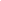 Após a participação, o servidor (a) deverá encaminhar o Certificado para o email da eps@jundiai.sp.gov.br. DADOS SOBRE O CURSO/EVENTO (Anexar programa)DADOS SOBRE O CURSO/EVENTO (Anexar programa)Curso/Evento:Curso/Evento:Instituição realizadora:   Instituição realizadora:   Local:Local:Data/Período:Carga Horária: Telefone de contato da chefia imediata:Liberação de Ponto (Dias/Horas): E-mail do Servidor:E-mail do Servidor:Justificativa da solicitação (detalhar a importância da qualificação ofertada pelo Evento/Curso para a atuação do profissional na Rede de Saúde do Município):-Justificativa da solicitação (detalhar a importância da qualificação ofertada pelo Evento/Curso para a atuação do profissional na Rede de Saúde do Município):-DADOS DOS SERVIDORESDADOS DOS SERVIDORESDADOS DOS SERVIDORESDADOS DOS SERVIDORESDADOS DOS SERVIDORESDADOS DOS SERVIDORESServidorCód.CargoLocal de TrabalhoAssinatura*12345INVESTIMENTO PELA UNIDADE DE GESTÃO                         (     ) SIM                  (     ) NÃO(Somente preencher se pago pela Unidade de Gestão)INVESTIMENTO PELA UNIDADE DE GESTÃO                         (     ) SIM                  (     ) NÃO(Somente preencher se pago pela Unidade de Gestão)INVESTIMENTO PELA UNIDADE DE GESTÃO                         (     ) SIM                  (     ) NÃO(Somente preencher se pago pela Unidade de Gestão)INVESTIMENTO PELA UNIDADE DE GESTÃO                         (     ) SIM                  (     ) NÃO(Somente preencher se pago pela Unidade de Gestão)INVESTIMENTO PELA UNIDADE DE GESTÃO                         (     ) SIM                  (     ) NÃO(Somente preencher se pago pela Unidade de Gestão)Valor Inscrição por Pessoa: Valor Inscrição por Pessoa: Valor Inscrição por Pessoa: Valor Curso por Pessoa: Valor Curso por Pessoa: Valor Transporte: Valor Transporte: Valor Transporte: Valor Hospedagem/Diárias: Valor Hospedagem/Diárias: Valor Alimentação: Valor Alimentação: Valor Alimentação: Observação: Observação: Observação: Observação: Observação: UNIDADE DE GESTÃO SOLICITANTE:UNIDADE DE GESTÃO SOLICITANTE:USO DA EPUSO DA EPUSO DA EPAutorização da chefia imediata (assinatura e nome/carimbo):Autorização do(a) Diretor(a)(assinatura e nome/carimbo):Autorização do(a) Articulador(a) da Educação Permanente em Saúde(assinatura e nome/carimbo):Autorização do(a) Articulador(a) da Educação Permanente em Saúde(assinatura e nome/carimbo):Autorização do Gestor(a)(assinatura e nome/carimbo):Data:Data:Data:Data:Data: